Deneyin Amacı: Omik yüklü bir fazlı AA faz kontrol devresi deneyinin gerçekleştirilmesiTeorik Bilgi: Tristör ile yapılan AC kıyıcı hakkında teorik bilgi veriniz. Kullanılan Araç ve GereçlerOtotransformatörTristör, dirençOsiloskopMultimetreDeneyin Yapılışı		Şekil 13.1’de Simulink modeli verilen omik yüklü devreyi çalıştırınız. Giriş gerilimi, çıkış gerilimi, çıkış akımı için osiloskop görüntüsünü Tablo 13.1’e ekleyiniz. 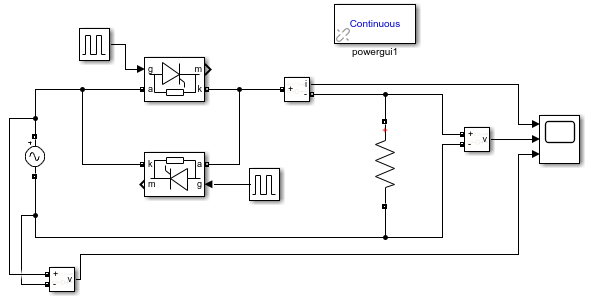 Şekil 13.1: Tek fazlı Omik Yüklü AA Kontrol DevresiTablo 13.1: Simülasyon sonuçlarıGerçekleştirilen uygulama devresinden Fluke 434 ile elde edilen sonuçları Tablo 13.2’ye kaydediniz.Tablo 13.2: Uygulama sonuçlarıSonuç ve ÖnerilerHer bir osiloskop görüntüsünde elde edilen sonuçları sırasıyla yorumlayınız.Deney sonucunda elde ettiğiniz kazanımları yorumlayınız.Scope 1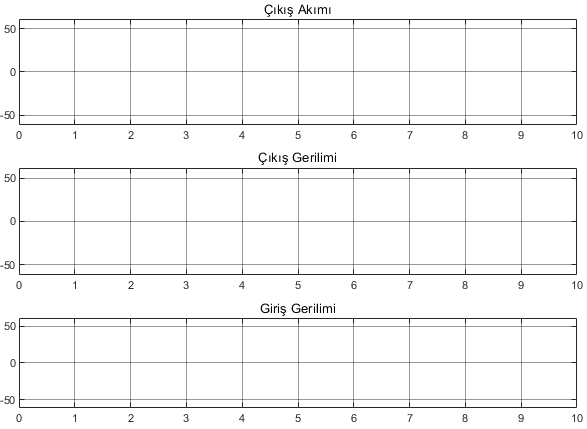 Uygulama Osiloskop Görüntüsü(Giriş Gerilimi-Çıkış Gerilimi-Devre Akımı)Akım Harmoniği Görüntüsü